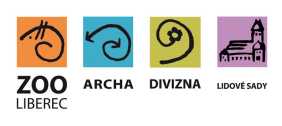 Zoologická zahrada Liberecpříspěvková organizaceOBJEDNÁVKA / ORDERVystavil: xxx
tel. xxx
email:xxxOBJEDNÁVKA č. OBJ1166/2019
Datum: 23.12.2019Dodavatel:ANEGG s.r.o.IČ:04047419DIČ:CZ04047419Odběratel:Zoologická zahrada Liberec,
příspěvková organizace
Lidové sady 425/1
460 01 Liberec 1
IČ: 00079651
DIČ:00079651Vyřizuje: xxxPředmět objednávky/ Subject of order:OPRAVA ODVODNĚNÍ - VEGETAČNÍ STŘECHA TEB 19 10 000
Popis dodávky/ Specification:OPRAVA ODVODNĚNÍ - VEGETAČNÍ STŘECHA VIZ PŘÍLOHA
xxxPředpokládáná cena max. vč DPH: 130 000,00 Kč
Termín dodání/ Date of Delivery:Poznámka/ Note:Faktura bude podléhat režimu přenesené daňové povinnostV případě že, fakturovaná částka bude vyšší než částka v objednávce, bude faktura vrácena.
Faktury v elektronické podobě zasílejte na adresu: xxx